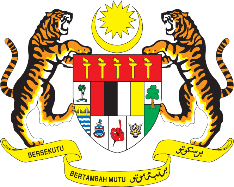 STATEMENT BY MALAYSIAREVIEW OF TIMOR-LESTE40TH SESSION OF THE UPR WORKING GROUP 24 JANUARY – 4 FEBRUARY 2022Malaysia thanks Timor-Leste for the comprehensive presentation of its national report.Malaysia welcomes the positive steps taken by Timor-Leste in implementing recommendations from its previous UPR cycle. We also commend the implementation of the Government’s various policies of social assistance for persons with disabilities. We encourage Timor-Leste to continue its efforts to ensure effective implementation, including prioritising the ratification of the Convention on the Rights of Persons with Disabilities. In the spirit of constructive engagement, Malaysia proposes the following recommendations for the consideration of Timor-Leste:Continue efforts to address violence against women and girls, including by ensuring access to justice through judicial and institutional training on gender-based violence awareness and responses;Consider adopting an integrated National Human Rights Action Plan for coordination of the implementation of its various thematic National Action Plans in the country; andTaking steps in providing capacity-building programmes including targeted training for law enforcement officials.We wish Timor-Leste a successful review. Thank you.27 JANUARY 2022GENEVA